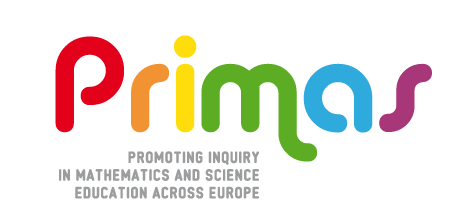 Matematický B-deň 2023PrihláškaSúťaž v tímovom riešení otvorených matematických problémov pre  žiakov stredných škôlSúťaž sa uskutoční  vo štvrtok 14. 12. 2022Zoznam žiakov 
(tím sa skladá z 3-4 žiakov, do súťaže sa môže zapojiť najviac 5 tímov z jednej školy)Vyplnenú prihlášku odošlite, prosím,  e-mailom najneskôr do 30. novembra 2023 na adresu jmedova@ukf.sk. Organizačné pokyny k súťaži a zadanie budú poslané e-mailom. Históriu predchádzajúcich ročníkov nájdete na http://www.primas.ukf.sk/bday.html				Janka Medová a Soňa Čeretková, KM FPV UKF v NitreNázov  a sídlo školy Adresa školyKontaktná osobaE-mailová adresa kontaktnej osobyTelefónne číslo kontaktnej osobyTímmeno priezviskotriedaI1I2I3I4II5II6II7II8III9III10III11III12IV13IV14IV15IV16V17V18V19V20